AMERICAN LEGION AUXILIARY LAUREL GIRLS STATEOFFICIAL 2021 APPLICATION FORMTHIS APPLICATION IS NOT CONSIDERED APPROVED UNLESS SIGNED BY A SPONSORING UNIT.Sponsoring Unit:	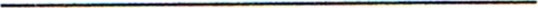 Authorized By:		(Please Print)	(Name)	(Phone Number)(Address)Signature:	APPLICANT MUST BE A UNITED STATES CITIZEN.Please Type or PrintNAME:	(Last)	(First)	(Middle Init)ADDRESS:(Street or Rural Route)	(City/Town)	(Zip)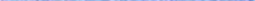 DATE OF BIRTH: 	(Month) (Day)	(Year)CELL PHONE NUMBER: (	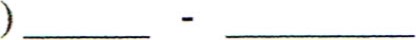 E-MAIL ADDRESS:1 AM AWARE OF THE FACT THAT THE AMERICAN LEGION AUXILIARY LAUREL GIRLS STATE PROGRAM IS DEVOTED TO CITIZENSHIP TRAINING. 1 WILL COOPERATE WITH AND OBEYALL THE RULES AND REGULATIONS OF THE AMERICAN LEGION AUXILIARY LAUREL GIRLSSTATE, INCLUDING SALUTING THE FLAG AND RESPECTING THE MOMENTS OF PRAYER. 1 WILL ATTEND THE FULL SESSION OF LAUREL GIRLS STATE .(SIGNATURE OF APPLICANT)TO BE COMPLETED BY APPLICANT'S HIGH SCHOOL.NAME OF SCHOOL:ADDRESS:(Street or Rural Route)	(City/Town)	(Zip)As Guidance Counselor of the above named school, I recommend ___________________,a member of the Junior Class, as a Representative to the American Legion Auxiliary Laurel Girls State or for 2021 only, I recommend __________________ a member of the Senior Class, as a Representative to the American Legion Auxiliary Laurel Girls State. I believe that she is a responsible citizen who has demonstrated leadership, good academics, and an interest in government.DATE                                   SIGNATURE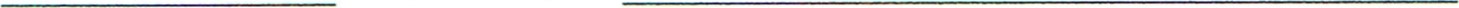 An Alternate should be selected by the school in case the Applicant cannot attend the entire session. In this event, please notify the Director @ 860-644-8859. The Alternate will then be notified as soon as possible so that she may be prepared to attend the entire week.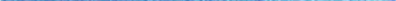 NAME OF ALTERNATE:	(Last)	(First)	(Middle Init)ADDRESS:	(Street or Rural Route)	(City/Town)	(Zip)TELEPHONE NUMBER: (	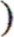 THIS APPPLICATION MUST BE COMPLETED, SIGNED, AND TUITION PAID BY June 1, 2021.Please Mail to:	Karen Thompson ALALGS CHAIRMAN P.O. Box 656 NAUGATUCK, CT 06770Dear Delegate and Parents/Guardians,It is critical for you to understand how important your selection to the American Legion Auxiliary Laurel Girls State program is. The program at ALA Laurel Girls State is intense and is planned to fill the entire session with speakers, elections, bill writing, and debate. This means you must be present the entire week.This agreement to attend ALA Laurel Girls State the entire session must be signed by the delegate and her parents/guardians. BOTH parents/guardians must sign if both have custodial rights. There must be no misunderstanding about missing an hour or two could cause disqualification. We have structured this program so that missing any period of time is critical.Sincerely,Karen ThompsonChairmanALA Laurel Girls StateI agree to attend the ENTIRE session (July 12th through July 15th).Delegate's Signature:We agree our daughter will attend the ENTIRE session (July 12th through July 15th).Parents/Guardians Signatures: WAIVER FOR PHOTOGRAPHIC USETHE AMERICAN LEGION AUXILIARY LAUREL GIRLS STATE AND EASTERN CONNECTICUT STATE UNIVERSITY WOULD LIKE TO TAKE PICTURES OR VIDEO RECORD THE 2021 SESSION. I GIVE MY PERMISSION TO THE AMERICAN LEGION AUXILIARY LAUREL GIRLS STATE TO USE MY DAUGHTER’S NAME AND PHOTOGRAPHS FOR NEWS RELEASES AND THE ALALGS WEBSITE FOR PROMOTIONAL PURPOSES DURING THE SESSION AND FOLLOWING THE SESSION.SIGNATURE OF PARENT / GUARDIAN:____________________________________________________